MADONAS NOVADA PAŠVALDĪBA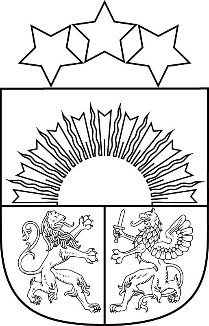 Reģ. Nr. Saieta laukums 1, Madona, Madonas novads, LV-4801 t. , e-pasts: pasts@madona.lv APSTIPRINĀTIar Madonas novada pašvaldības domes2021.gada 26.augusta lēmumu Nr.179(protokols Nr.8, 58.p.)Madonas novada pašvaldības noteikumi Nr.21“Covid-19 infekcijas ierobežošanas pamatprincipu un no tiem izrietošo prasību nodrošināšana Madonas novada pašvaldības izglītības iestādēs”Izdoti saskaņā arMinistru kabineta 09.06.2020. noteikumu Nr.360“Epidemioloģiskās drošības pasākumi Covid-19 infekcijasizplatības ierobežošanai” 40.7 punktuNoteikumi par Covid-19 infekcijas ierobežošanas pamatprincipu un no tiem izrietošo prasību nodrošināšanu Madonas novada pašvaldības izglītības iestādēs (turpmāk – Noteikumi) nosaka galvenos pamatprincipus, izglītības iestādes un Madonas novada pašvaldības (turpmāk – Pašvaldība) atbildību, lēmumu saskaņošanas kārtību un piemērojamās rīcības, lai maksimāli novērstu Covid-19 infekcijas izplatību Madonas novada pašvaldības izglītības iestādēs (turpmāk – iestādes).Gadījumos, kad epidemioloģiskā situācija valstī vai Pašvaldības administratīvajā teritorijā mainās, tiek piemēroti spēkā esošie ārējie normatīvie akti par epidemioloģiskās drošības pasākumiem Covid-19 infekcijas izplatības ierobežošanai vai to atcelšanu.Iestādes ievēro Pašvaldības apstiprinātās rekomendācijas Covid-19 infekcijas ierobežošanas pamatprincipu un no tiem izrietošo prasību ievērošanai Madonas novada pašvaldības izglītības iestādēs tiktāl, cik tās nav pretrunā ar ārējiem normatīvajiem aktiem.Lai novērstu Covid-19 izplatību, Ministru kabineta noteiktajā kārtībā ir ievērojami šādi pamatprincipi:informēšana;distancēšanās;higiēnas prasību ievērošana;darbinieku un izglītojamo veselības stāvokļa uzraudzība.Lai īstenotu informēšanas pamatprincipu, iestāde labi redzamā vietā izvieto vismaz šādu informācija par piesardzības pasākumiem:brīdinājumu, ka attiecīgajā vietā nedrīkst atrasties personas, kurām noteikta pašizolācija, mājas karantīna vai izolācija vai kurām ir elpceļu infekcijas slimības pazīmes;brīdinājumu par divu metru distances ievērošanu, kā arī par citiem distancēšanās nosacījumiem, ja tādi ir noteikti;pareizas roku higiēnas un respiratorās higiēnas nosacījumus;brīdinājumu par mutes un deguna aizsega lietošanas pienākumu koplietošanas telpās, kā arī norādi par mutes un deguna aizsega pareizu lietošanu (aizsedzot muti un degunu).Lai samazinātu un ierobežotu infekcijas izplatību, iestāde labi redzamā vietā var izvietot aicinājumu par nacionālās kontaktu noteikšanas un brīdināšanas mobilās lietotnes "Apturi Covid" izmantošanu.Distancēšanās nodrošināšanai veic vismaz šādus piesardzības pasākumus:vietās, kur tas ir iespējams, ievēro divu metru fizisku distanci;neievērojot šo noteikumu 7.1. apakšpunktā minēto prasību, publiskās iekštelpās un ārtelpās pulcēties var:personas, kuras minētās prasības nevar ievērot darba vai dienesta pienākumu dēļ;sportisti, sporta speciālisti un sportistus apkalpojošie sporta darbinieki sporta treniņu (nodarbību) un sporta pasākumu laikā. Minētais izņēmums ir attiecināms uz jebkura veida nodarbošanos ar sportu (tai skaitā amatieru sportu un fiziskām aktivitātēm veselības saglabāšanai un uzlabošanai);pirmsskolas izglītības iestādēs vienas grupas ietvaros;dejotāji, dziedātāji un orķestra mūziķi, apgūstot profesionālās ievirzes un profesionālās vidējās izglītības programmu apguvi vienas grupas ietvaros šajā apakšpunktā minētajās jomās, izņemot amatiermākslas koru un ansambļu dalībniekus, kuriem jāievēro divu metru fiziska distance;izglītības programmas apguvē vienas klases, grupas vai kursa ietvaros;publiskās iekštelpās, tai skaitā darbavietās, ja telpā atrodas vairāk par vienu personu:lieto medicīniskās vai nemedicīniskās (higiēniskās vai auduma) sejas maskas (turpmāk – mutes un deguna aizsegi), izņemot:bērnus, kuri nav sasnieguši septiņu gadu vecumu, un personas ar acīmredzamiem kustību traucējumiem vai psihiskās veselības traucējumiem, kuru dēļ personai trūkst spēju vai iemaņu mutes un deguna aizsega lietošanai;personas, instrumenta spēles, vokālās vai dejas mākslas izglītības apguves procesā, ja personām pēdējo 72 stundu laikā pirms nodarbības ir veikts Covid-19 tests un tas ir negatīvs;sportistus sporta treniņu (nodarbību) un sporta pasākumu laikā;kontrolē cilvēku plūsmu, lai novērstu drūzmēšanos pie ieejām, izejām, tualetēm un citur, kur notiek pastiprināta cilvēku pulcēšanās;ierobežo darbinieku pulcēšanos darbā ārpus darba pienākumu veikšanas.Lai nodrošinātu higiēnas prasību ievērošanu, veic vismaz šādus piesardzības pasākumus:roku higiēnai nodrošina siltu ūdeni, šķidrās ziepes un roku susināšanas līdzekļus vai spirtu saturošus roku dezinfekcijas līdzekļus (kas satur vismaz 70 % etanola);samazina kopīgi lietoto virsmu un priekšmetu skaitu (skārienjutīgie ekrāni, datori, tastatūras, peles, papīrs);atbilstoši iespējām samazina iekārtu, darba priekšmetu un darba aprīkojuma, tai skaitā rakstāmpiederumu, nodošanu no viena cilvēka citam cilvēkam;veic regulāru telpu un virsmu, tai skaitā inventāra un darba aprīkojuma, tīrīšanu un dezinfekciju, īpašu uzmanību pievēršot virsmām un priekšmetiem, ar kuriem cilvēki bieži saskaras (piemēram, durvju rokturi, galdu virsmas, krēslu roku balsti, virsmas tualetēs, krāni);baseinu ūdenī hloru saturoša dezinfekcijas līdzekļa koncentrāciju uztur noteiktā diapazona augšējās robežās;regulāri vēdina telpas. Ja nav iespējams izmantot automātiskās ventilācijas sistēmas, publisko un saimniecisko pakalpojumu sniegšanu un pasākumus plāno ar pārtraukumu ik pēc divām stundām un pārtraukuma laikā nodrošina telpu vēdināšanu vismaz 15 minūtes.Lai nodrošinātu personu veselības stāvokļa uzraudzību un apzinātu kontaktpersonas, iestāde veic vismaz šādus piesardzības pasākumus:īsteno īpašus piesardzības pasākumus personām vecumā virs 65 gadiem, personām ar hroniskām slimībām (hroniskas elpošanas ceļu slimības, cukura diabēts, sirds asinsvadu sistēmas slimības, garīga rakstura traucējumi), kā arī personām ar imūndeficītu;nodrošina, ka iestādē neuzturas personas ar akūtas elpceļu infekcijas slimības pazīmēm vai personas, kam noteikta pašizolācija, mājas karantīna vai izolācija;atbilstoši iespējām uzskaita iestādes apmeklētājus, kas nav izglītojamie un darbinieki (vārds, uzvārds, kontakttālrunis), lai būtu iespējams apzināt un brīdināt kontaktpersonas Covid-19 infekcijas gadījumā.Iestāde nosaka kārtību un atbildīgos par šajos Noteikumos minēto pamatprincipu un no tiem izrietošo prasību ievērošanu, tajā skaitā:par izglītojamo un nodarbināto testēšanu,izglītojamo un citu apmeklētāju plūsmas organizēšanu un kontroli,sadarbspējīgu vakcinācijas vai pārslimošanas sertifikātu un testēšanas rezultātu pārbaudi,koplietošanas telpu, laboratoriju, dienesta viesnīcu un internāta pakalpojumu izmantošanu,ēdināšanas organizēšanu,mācību un koplietošanas telpu vēdināšanas režīmu;mutes un deguna aizsegu lietošanas nosacījumu ievērošanu;profesionālās izglītības programmas patstāvīgu praktisko iemaņu individuālu apguvi izglītības iestādē bez pedagoga klātbūtnes.Iestāde 10.punktā minēto kārtību (iekšējos noteikumus) saskaņo ar Pašvaldību, iepazīstina izglītojamos, viņu likumiskos pārstāvjus, nodarbinātos un pakalpojumu sniedzējus, kā arī to publisko iestādes tīmekļvietnē.Iestāde mācību procesu organizē klātienē vai attālināti atbilstoši normatīvajos aktos noteiktajai kārtībai. Iestāde iespēju robežās nodrošina mācību stundu ierakstus vai tiešsaistes pieslēgšanos mācību stundu norisei tiem izglītojamajiem, kas mācās attālināti laikā, kad pārējā klase mācās klātienē.Klātienē mācību procesā un tā nodrošināšanā ar sadarbspējīgu vakcinācijas vai pārslimošanas sertifikātu vai ar apliecinājumu papīra vai digitālā formā par negatīvu Covid-19 testa rezultātu, kuru uzrāda par mācību procesa īstenošanu atbildīgajai personai, piedalās:pirmsskolas izglītības pakāpē nodarbinātie;pamatizglītības un vidējās izglītības pakāpē (tai skaitā profesionālās ievirzes izglītības programmās) nodarbinātie un izglītojamie;neformālās izglītības (tai skaitā interešu izglītības) un pedagogu profesionālās kompetences pilnveides programmās nodarbinātie un izglītojamie (izņemot izglītojamos pirmsskolas izglītības pakāpē);Iestāde, organizējot mācību procesu klātienē:nodrošina regulāru mācību telpu vēdināšanu astronomiskās stundas ietvaros atbilstoši iestādes apstiprinātajam katras mācību telpas individuālajam vēdināšanas režīmam un ikreiz, kad mācību procesa laikā mācību telpā monitorētā CO2 koncentrācija gaisā pārsniedz 1000 ppm;organizē pamatizglītības un vidējās izglītības pakāpes izglītojamo testēšanu atbilstoši Slimību profilakses un kontroles centra tīmekļvietnē publicētajam algoritmam. Covid-19 testu neveic izglītojamie ar sadarbspējīgu vakcinācijas vai pārslimošanas sertifikātu;organizē nodarbināto testēšanu atbilstoši Slimību profilakses un kontroles centra tīmekļvietnē publicētajam algoritmam. Covid-19 testu neveic nodarbinātajiem ar sadarbspējīgu vakcinācijas vai pārslimošanas sertifikātu.Klātienē mācību procesa ietvaros un ārpus tā iekštelpās lieto mutes un deguna aizsegu, izņemot:bērnus, kuri nav sasnieguši septiņu gadu vecumu, un personas ar acīmredzamiem kustību traucējumiem vai psihiskās veselības traucējumiem, kuru dēļ personai trūkst spēju vai iemaņu mutes un deguna aizsega lietošanai;sportistus sporta treniņu (nodarbību) un sporta pasākumu laikā;nodarbinātos ar sadarbspējīgu vakcinācijas vai pārslimošanas sertifikātu;izglītojamos ar sadarbspējīgu vakcinācijas vai pārslimošanas sertifikātu klātienes mācību procesā mācību telpā (izņemot gadījumu, ja iestādes vadītājs, izvērtējot epidemioloģisko situāciju, ir pieņēmis ar Pašvaldību saskaņotu pamatotu lēmumu par mutes un deguna aizsega lietošanu);1.–3. klases izglītojamos mācību procesā mācību telpā (izņemot gadījumu, ja iestādes vadītājs, izvērtējot epidemioloģisko situāciju, ir pieņēmis ar Pašvaldību saskaņotu pamatotu lēmumu par mutes un deguna aizsega lietošanu);ja tas nav iespējams mūzikas instrumentu spēles, vokālās mākslas un dejas apguves specifikas dēļ;sporta stundās fizisko aktivitāšu laikā.Iestādēs mācību procesu atbilstoši iestādes vadītāja ar Pašvaldību saskaņotam lēmumam un iestādē noteiktajai kārtībai:īsteno attālināti pirmsskolas (obligātajā vecumā esošajiem izglītojamiem), pamata un vidējās izglītības pakāpes izglītojamam, ja viņam noteikti obligāti pretepidēmijas (karantīna, izolācija) pasākumi, kā arī ja izglītības programmas īstenošanas vietā ir izsludināta karantīna;var īstenot attālināti:tā mācību priekšmeta (kursa) izglītojamiem, kura pedagogam noteikti obligāti pretepidēmijas (karantīna, izolācija) pasākumi;tā mācību priekšmeta (kursa) izglītojamiem, kura pedagogs nevar īstenot mācību procesu klātienē citu iestādes vadītāja vai Pašvaldības noteiktu pamatotu iemeslu dēļ;individuālās konsultācijas mācību priekšmetos (kursos), kuros izglītojamiem ir paredzēti valsts pārbaudes darbi izglītības pakāpes noslēgumā;individuālās konsultācijas izglītojamiem, kuri ir pakļauti priekšlaicīgas mācību pārtraukšanas riskam pamatizglītības un vidējās izglītības pakāpē.Organizējot pamatizglītības programmas daļā paredzēto mācību satura apguvi ģimenē atbilstoši Ministru kabineta noteikumos noteiktajam, tajā ietverto regulējumu attiecina uz 1. - 8. klases izglītojamiem, kā arī nepiemēro Ministru kabineta noteikumos noteikto prasību iesniegt ārsta izziņu vai psihologa atzinumu.Pašvaldības domes priekšsēdētāja vietnieks izglītības, kultūras un sociālajos jautājumos:saskaņo šo noteikumu 10.punktā minētos iekšējos noteikumus, tajā skaitā iestādes vadītāja lēmumu par mutes un deguna aizsega lietošanu šo Noteikumu 15.5. un 15.6.punktos minētajos gadījumos;izdod rīkojumu par mācību procesa īstenošanu attālināti visai iestādei vai atsevišķai tās klasei vai grupai, pamatojoties uz iestādes vadītāja rakstisku iesniegumu vai Slimību profilakses un kontroles centra norādījumiem.Iestādes vadītājs rakstisko pamatojumu par nepieciešamību noteikt mācību procesa īstenošanu visai iestādei vai atsevišķai tās klasei vai grupai Pašvaldībai nosūta ne vēlāk kā iepriekšējā dienā līdz plkst.15.00 uz elektroniskā pasta adresēm pasts@madona.lv un izglitiba@madona.lv.Pašvaldības Izglītības nodaļa apkopo informāciju par attiecīgajā kalendāra nedēļā Pašvaldības pieņemtajiem lēmumiem par attālināto mācību procesu un līdz nākamās nedēļas pirmdienai to nosūta Izglītības kvalitātes valsts dienestam uz elektroniskā pasta adresi ikvd@ikvd.gov.lv.